Ardi Nurdiansyah. ST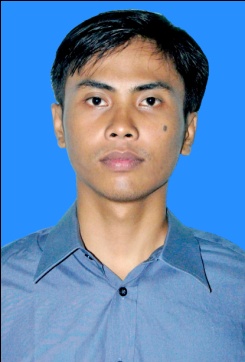 Kp. Rambutan,  Kecamatan Ciracas, Jakarta TimurEmail 	:  ArdiNurdiansyah.2734@gmail.comHand Phone	 : 0899 8771 566 Profil PribadiNama 				: Ardi NurdiansyahTempat Tanggal lahir 		: Garut, 13 Juni 1990Umur				: 24 TahunAgama 			: IslamKewarganegaraan		: IndonesiaStatus Perkawinan		: MenikahAlamat	: Jl. Bungur VI RT 010/ RW 006, Kel. Rambutan, Kec. Ciracas,   Jakarta Timur 13830 Nomor  Telepon		: 0899 8771 566Kondisi Kesehatan 		: Baik dan NormalBerat & tinggi Badan		: 65kg, 172cmPendidikan Terakhir		: SMA Muhammadiyah 1 GarutKelebihanMampu berkomunikasi dan bekerja sama dengan baik dengan rekan kerja.Cepat belajar dan beradaptasi dengan lingkungan kerja yang baru.Memiliki semangat dan etos kerja yang tinggi.KekuranganTidak memperhatikan kondisi tubuh ketika sedang fokus dalam bekerja, Namun dapat diatasi dengan menambah asupan nutrisi pada makanan dan minuman.HobiOlah Raga, Fotografi, Travelling, Bermain Musik, Membuat Kerajinan Tangan, Dekorasi Ruangan, Photo And Video Editing dan Sound engineering.Moto Hidup “ Sebaik – baiknya manusia adalah yang bermanfaat bagi sekitarnya ”KeahlianMengerti bahasa pemrograman JavaMengerti bahasa pemrograman XML AndroidMengerti bahasa pemrograman JAVA,  PHP dan HTMLMenguasai bahasa pemrograman VB6 dan VB.NetMenguasai Software Microsoft Office ( Ms. Word, Ms. Excel, Ms. Powerpoint dan Ms. Access )Menguasai Software Editor Grafik ( Windows Movie Maker, Ulead, Camtasia Studio, Adobe Photoshop dan Aplikasi 3D Blender )Menguasai Software Editor Audio ( Adobe Audition, FL Studio, Audacity)Menguasai tentang  Sound Editing  dan Audio Engineering.Sedikit mengerti tentang jaringan komputer.Pendidikan FormalPendidikan Non Formal BersertifikatMengikuti seminar “Making Music With FL Studio” yang diadakan oleh Universitas di Gunadarma, bertempat di gedung Universitas Gunadarma pada tahun 2011.Mengikuti Workshop  “ Introduction To Oracle Report Developer” pada Maret 2013 yang meliputi :Introduction to Oracle DeveloperSQL And P/L SQLReport BuilderReport CreationMengikuti KURSUS “Game Design and Development” yang diadakan oleh lembaga pengembangan Teknologi selama 5 hari dan 1 hari ujian pada April 2013 yang meliputi :Introduction to Computer GameIntroduction to Oject Oriented Animation ProgrammingDesign Element: Characters, Rooms, Sounds, StorylineScriping ElementsMaking the GameApplying Audio EffectPengalaman BerorganisasiMenjadi Sekertaris Umum dalam Ikatan Pemuda Muhammadiyah Pimpinan Ranting SMA Muhammadiyah Garut 2006 - 2007.Menjadi Anggota Ikatan Pemuda Muhammadiyah Pimpinan Cabang Garut Periode 2007 - 2008.Menjadi Pembimbing Karang Taruna Remaja Sepuluh ( RT 010 /RW 006 Kel. Rambutan, Kec. Ciracas, Jakarta Timur ) Periode 2011 s.d sekarang.Pengalaman BekerjaMembuat penulisan yang berjudul “Yasin Dan Tahlil Menggunakan Android” serta membuat program tersebut dari awal perancangan hingga selesai pada perkuliahan semester 6. Penulisan ini dibuat untuk mendapat gelar Setara Sarjana Muda Universitas Gunadarma.Menjadi anggota Tim Programmer “Aplikasi Ajuan Pengeluaran Keuangan” di perusahaan Multi Company (Holding) PT Bali Pasific Pragama, yang memiliki 31 anak perusahaan. Kelompok Programmer ini beranggotakan 5 orang termasuk saya. Hal-hal yang saya kerjakan adalah membuat form serta fungsi-fungsinya menggunakan VB 6. Kemudian membuat system database serta table-table dalam database tersebut menggunakan Microsoft Acces. Tidak ada bukti tertulis mengenai keterkaitan saya dalam project ini, namun saya memiliki arsip aplikasi ini di laptop saya.Menjadi Leader  tim yang membuat Aplikasi Penjualan “ ITDiants Sales System Ver. 1.0” menggunakan bahasa  VB6  dan  Microsoft Access  yang kemudian digunakan oleh Heaven Skateboards, Bandung. Tidak ada bukti tertulis mengenai keterkaitan saya dalam project ini, namun saya memiliki arsip aplikasi ini di laptop saya.Dipekerjakan untuk Membuat “Aplikasi Belajar Berhitung”, “Aplikasi Guitar Chord Dictionary”,  ”Aplikasi Lagu Anak Daerah“, ”Aplikasi GIS Restaurant dan Rumah Sakit Kota Bogor“ menggunakan Bahasa Pemrograman Java Android dan XML Android untuk kemudian dijadikan bahan Penulisan Ilmiah oleh mahasiswa yang mempekerjakan saya. Tidak ada bukti tertulis mengenai keterkaitan saya dalam membuat aplikasi ini, namun arsip aplikasi tersebut tersimpan dilaptop saya.Dipekerjakan untuk Membuat aplikasi Stock Gudang, Stock Request dan Data Inventori menggunakan VB.net dan SQL Server untuk kemudian dijadikan bahan skripsi oleh mahasiswa yang mempekerjakan saya. Tidak ada bukti tertulis mengenai keterkaitan saya dalam membuat aplikasi ini, namun arsip aplikasi tersebut tersimpan dilaptop saya.NoPendidikanTahun AjaranJurusanKeterangan1SDN Rambutan 06 Pagi 1996-2002-Berijazah2SMPN 103 Cijantung, Jakarta Timur2002-2005-Berijazah3SMA Muhammadiyah 1 Garut2006-2009IPABerijazah4Universitas Gunadarma2009-2014Teknik InformatikaBerijazah